Publicado en  el 25/11/2015 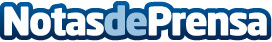 CEMEX recibe premios por sus prácticas en salud en Reino Unido y LetoniaDatos de contacto:Nota de prensa publicada en: https://www.notasdeprensa.es/cemex-recibe-premios-por-sus-practicas-en Categorias: Internacional Premios Construcción y Materiales http://www.notasdeprensa.es